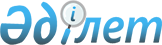 Шектеу іс - шараларын тоқтату және Өрел ауылдық округі әкімінің 2019 жылғы 5 маусымдағы № 1 "Катонқарағай ауданы Өрел ауылдық округінің Өрел ауылында шектеу іс – шараларын белгілеу туралы" шешімінің күші жойылды деп тану туралыШығыс Қазақстан облысы Катонқарағай ауданы Өрел ауылдық округі әкімінің 2019 жылғы 9 желтоқсандағы № 3 шешімі. Шығыс Қазақстан облысының Әділет департаментінде 2019 жылғы 11 желтоқсанда № 6371 болып тіркелді
      ЗҚАИ-ның ескертпесі.

      Құжаттың мәтінінде түпнұсқаның пунктуациясы мен орфографиясы сақталған.
      Қазақстан Республикасының 2001 жылғы 23 қаңтардағы "Қазақстан Республикасындағы жергілікті мемлекеттік басқару және өзін - өзі басқару туралы" Заңының 35 - бабының 2 - тармағына, Қазақстан Республикасының 2002 жылғы 10 шілдедегі "Ветеринария туралы" Заңының 10 - 1 – бабы  8) тармақшасына, Қазақстан Республикасының 2016 жылғы 6 сәуірдегі "Құқықтық актілер туралы" Заңының 46 – бабы 2 - тармағының 4) тармақшасына, Қазақстан Республикасының Ауыл шаруашылығы министрлігінің ветеринариялық бақылау және қадағалау Комитетінің Катонқарағай аудандық аумақтық инспекциясы басшысының 2019 жылғы 27 қарашадағы № 118 ұсынысына сәйкес, Өрел ауылдық округінің әкімі ШЕШІМ ҚАБЫЛДАДЫ:
      1. Ірі қара мал арасында сарып ауруының ошағын жою бойынша ветеринарлық – санитарлық іс - шаралар кешенінің орындалуына байланысты, Катонқарағай ауданы Өрел ауылдық округінің Өрел ауылының аумағында белгіленген шектеу іс – шаралары тоқтатылсын.
      2. Өрел ауылдық округі әкімінің 2019 жылғы 5 маусымдағы № 1 "Катонқарағай ауданы Өрел ауылдық округінің Өрел ауылында шектеу іс – шараларын белгілеу туралы" (нормативтік құқықтық актілерді мемлекеттік тіркеу Тізілімінде 5994 нөмірімен тіркелген, 2019 жылғы 6 маусымда Қазақстан Республикасы нормативтік құқықтық актілерінің Эталондық бақылау банкінде жарияланған) шешімінің күші жойылды деп танылсын.
      3. "Катонқарағай ауданы әкімінің аппараты" мемлекеттік мекемесі Қазақстан Республикасының заңнамалық актілерінде белгіленген тәртіпте:
      1) осы шешімнің аумақтық әділет органында мемлекеттік тіркелуін;
      2) осы шешім мемлекеттік тіркелген күнінен бастап күнтізбелік он күн ішінде оның көшірмесін Катонқарағай ауданының аумағында таратылатын мерзімді баспа басылымдарында ресми жариялауға жолданылуын;
      3) ресми жарияланғаннан кейін осы шешімді Катонқарағай ауданының әкімдігінің интернет – ресурсына орналастыруын қамтамасыз етсін.
      4. Осы шешімнің орындалуын бақылауды өзіме қалдырамын.
      5. Осы шешім оның алғашқы ресми жарияланған күнінен кейін күнтізбелік он күн өткен соң қолданысқа енгізіледі.
					© 2012. Қазақстан Республикасы Әділет министрлігінің «Қазақстан Республикасының Заңнама және құқықтық ақпарат институты» ШЖҚ РМК
				
      Ауылдық округ әкімі 

Е. Кобешев
